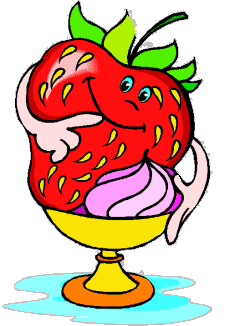 JÍDELNÍČEK MŠ SRBEČ29. 6. – 30. 6. 2020                       Svačina: rohlík, šunková pěna, ovoce, čaj, mléko (1a,1b,7) Pondělí        Polévka: zeleninová s bulgurem (1a,9) 29. 6.             Hl. jídlo: palačinky se skořicí, kakao (1a,1b,3,7)                       Svačina: chléb, celerová pomazánka, zelenina, čaj, mléko (1a,1b,1c,6,7,9)……………………………………………………………………………………………………………………………………………                     Svačina: chléb, máslo, pažitka, zelenina, čaj, mléko (1a,1b,7) Úterý          Polévka: pórková s vejci (1a,3) 30. 6.           Hl. jídlo: pečené kuřecí stehno, rýže (7)                     Svačina: šlehaný tvaroh, ovoce, čaj, mléko (1a,1b,7)……………………………………………………………………………………………………………………………………………Obsahuje alergeny: viz pokrmZměna jídelníčku vyhrazena!Přejeme dobrou chuť!Strava je určena k okamžité spotřebě!